Лепбук разработан для детей  старшего дошкольного  возраста (5-7 лет) Тема «Нравственно-патриотическое воспитание дошкольников» тесно переплетается с понятием «Моя Родина». Лепбук содержит в себе две части  1. «Я РОССИЯНИН» 2. Я – ВАРНЕНЕЦ Лепбук  представляет собой 2 папки скрепленные между собой липучками, что позволяет использовать их как по отдельности, так и вместе, на страницах пособия имеются различные кармашки, содержащие в себе карточки, альбомы, игры отражающие  информацию о родном селе и о России. Весь материал съёмный. Карманы объемные, это позволяет дополнять их различной информацией, а при необходимости заменить на новый. Лепбук является средством интерактивного обучения, предполагающий использование современных технологий это: - игровые технологии; - технологии проектной деятельности;- коммуникативных технологий и организация коллективной творческой деятельности. Данное пособие  охватывает все стороны нравственно – патриотического воспитания детей дошкольного возраста 5 – 7 лет. В лепбук включена вся  необходимая информация с помощью, которой дети могут узнать об истории и традициях, людях и национальностях, архитектуре и  красоте природы России, Челябинской области и малой родине – Варне. Дидактические игры и материалы вложенные в лепбук  позволяют, многоразовое легкодоступное, многофункциональное использование.Новизна материала:Новизна данного материала заключается в комбинировании известных методик посредством использования игрового занимательного материала дошкольников, с целью достижения желаемого результата.Преимущество дидактического материала заключается в практическом аспекте.Актуальность патриотического воспитания состоит в том, чтобы воспитать детей в духе любви к своей Родине и уважения ценностей, привязанности к месту своего рождения, гордости за свой народ. Ребенок должен как можно раньше понять, что его Родина – это страна со своими собственными государственными символами и праздниками, национальными традициями. Цель: формирование представлений и систематизация знаний о своей Родине Задачи: 1. Формировать и закреплять знания о главе государства, государственной символике, о значении родной стороны для человека; 2. Продолжать знакомство с малыми фольклорными жанрами, со стихами о родном городе; 3.Обогащать активный словарь новыми словами, поощрять любознательность детей; 4. Познакомить детей с достопримечательностями (памятники, архитектурные здания) родного села; 5. Развивать познавательные способности; 6. Развивать патриотические чувства: любовь к родному краю, бережное отношение к его природным ресурсам ,уважение к труду людей.Дидактические свойства пособия:- информативность;- возможность организации развивающей деятельности как с одним ребенком, так и с подгруппой детей (в том числе с участием взрослого как играющего партнера);- доступность структуры и содержания детям старшего дошкольного возраста;- создание условий для развития игровой, познавательной и творческой активности детей.Осваиваемое детьми содержание: проявление интереса к родному селу и стране. Освоение и обогащение представлений о Родине, государственных и народных символах России. Развитие представлений о содержании основных государственных праздников России. Обогащение представлений о декоративно-прикладном искусстве разных областей нашей страны. Понимание многообразия  разных национальностей — особенностей их внешнего вида, одежды, традиций. Развитие толерантности по отношению к людям разных национальностей. Знакомство со стихами, пословицами о родной стране. Знакомство с писателями, художниками и композиторами и их произведениями. 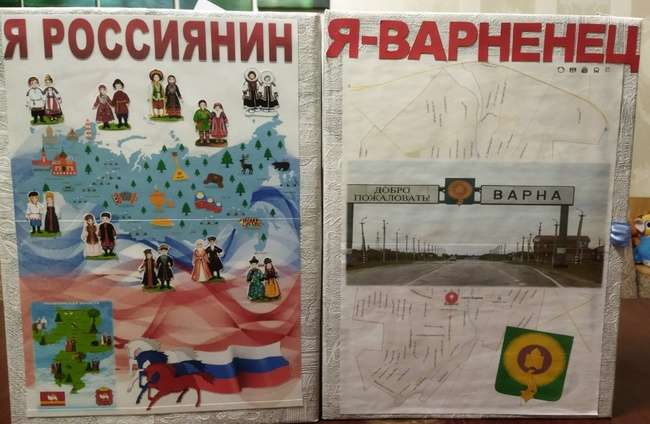 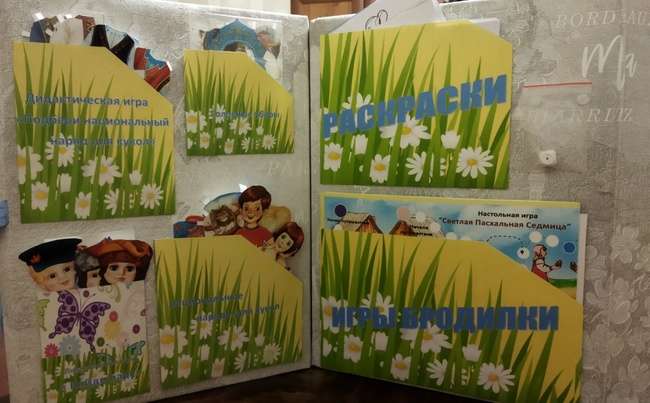 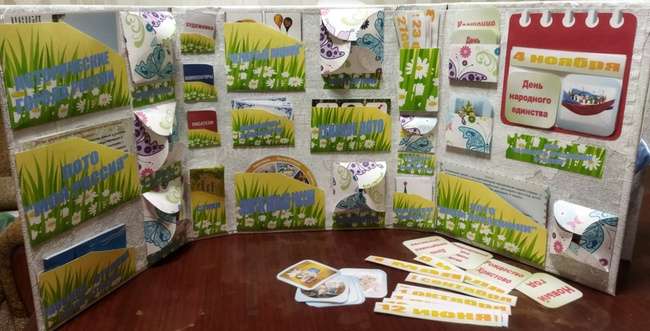 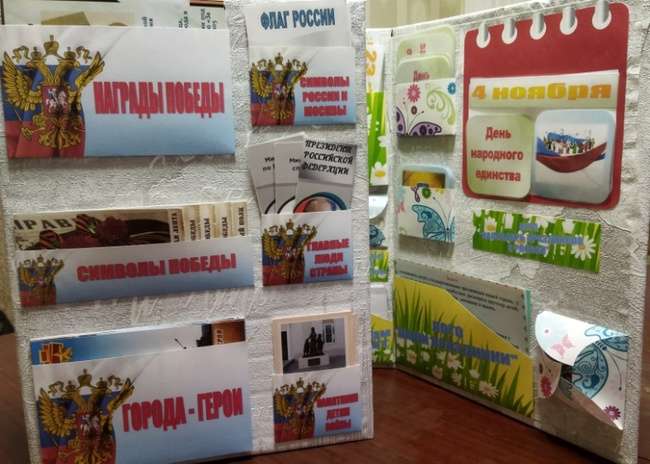 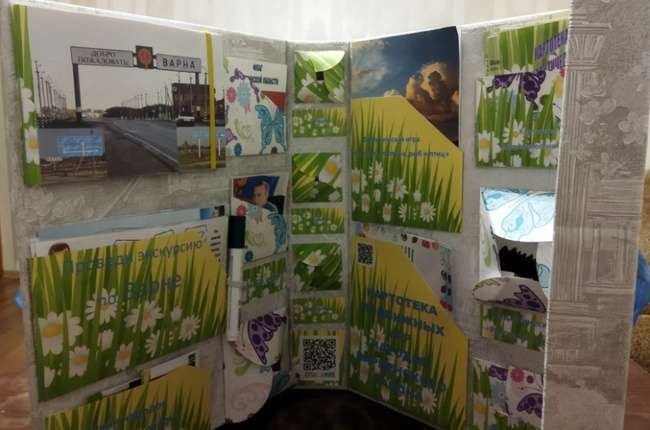 СОДЕРЖАНИЕ 1 ЧАСТИ ЛЕПБУКА «Я – ВАРНЕНЕЦ»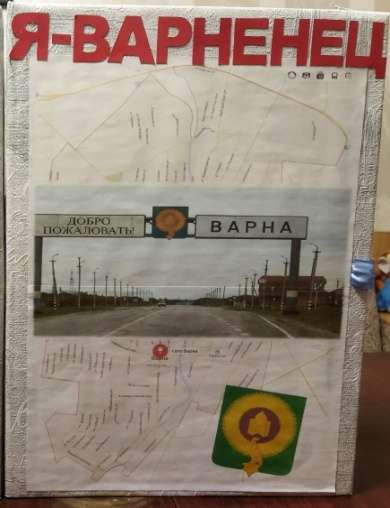 Уже с титульной страницы ребенок начинает знакомиться   со своей малой Родиной – селом Варна. На этой странице можно увидеть герб Варненского муниципального района, въезд в родное село и карту с наименованием улиц. СОДЕРЖАНИЕ 2 ЧАСТИ ЛЕПБУКА «Я РОССИЯНИН»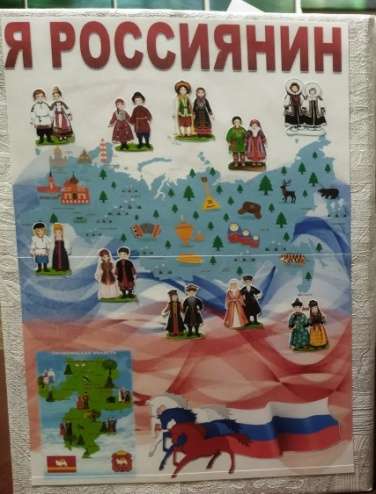 На титульной странице размещена карта России, с официальными и неофициальными символами, окруженная людьми в разных национальных костюмах, тем самым подчеркивая, что Россия многонациональная страна, так же имеется карта Челябинской области с обозначенным родным селом Варна, флаг РФ , который с гордостью несут три коня.Название карманаНазвание карманаСодержание Содержание Предлагаемые игрыСТРАНИЦА 2СТРАНИЦА 2СТРАНИЦА 2СТРАНИЦА 2СТРАНИЦА 2ГеральдикаГеральдикаКарман содержит в себе картинки с изображением герба и флага Челябинской области и Варненского районаКарман содержит в себе картинки с изображением герба и флага Челябинской области и Варненского района«Флаг и Герб», «Подберите слова», «Скажи какой»Главные людиГлавные людиКарман содержит в себе фотографии:- президент России,- глава Варненского  муниципального района- губернатор Челябинской области- глава сельского поселения Варненского районаКарман содержит в себе фотографии:- президент России,- глава Варненского  муниципального района- губернатор Челябинской области- глава сельского поселения Варненского района«Назови кто, «Исправь ошибку» (используются изображения из двух карманов Геральдика и Главные люди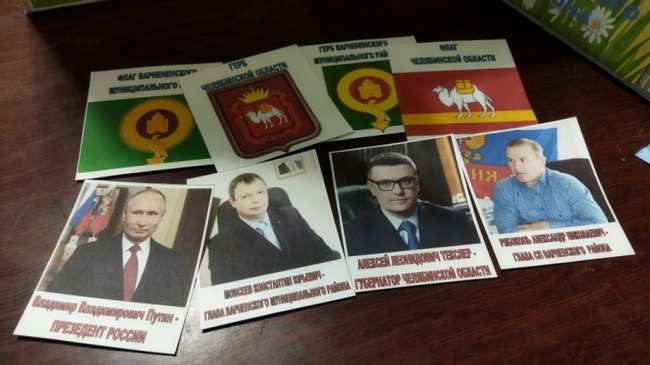 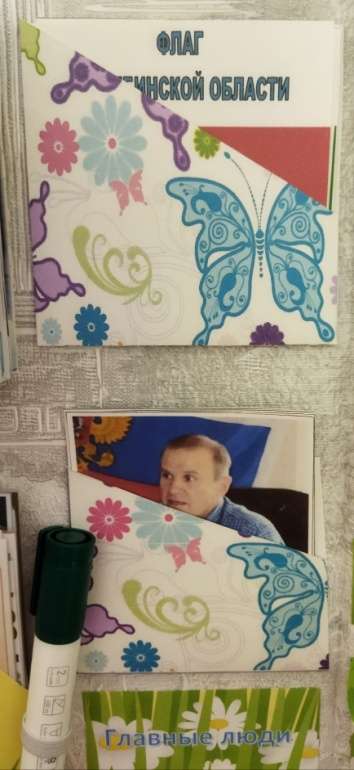 Варна в картинкахАльбом с фотографиями села Варны, его достопримечательностями, образовательными учреждениями, значимыми зданиями.Альбом с фотографиями села Варны, его достопримечательностями, образовательными учреждениями, значимыми зданиями.«Скажи какая», «Где я живу?», «Путешествие по селу», «Родные улицы», «Назови ласково»«Скажи какая», «Где я живу?», «Путешествие по селу», «Родные улицы», «Назови ласково»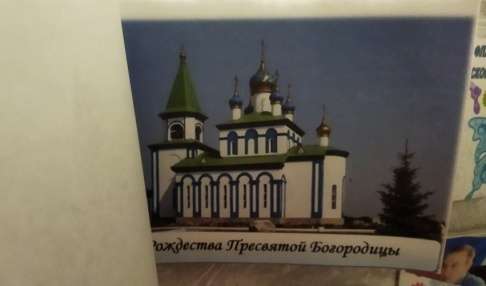 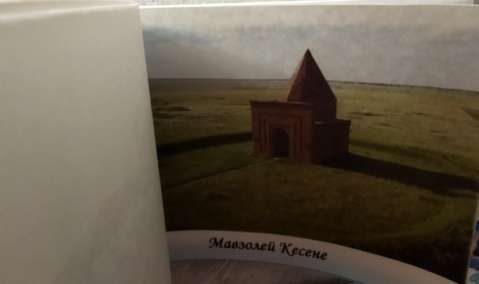 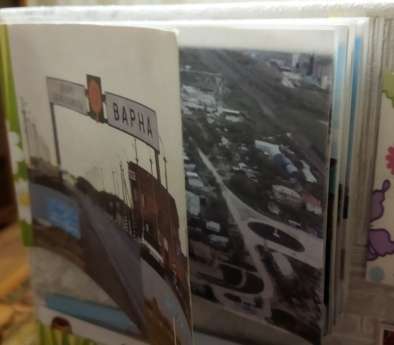 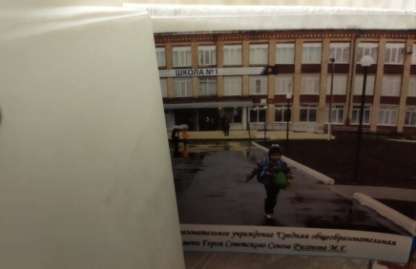 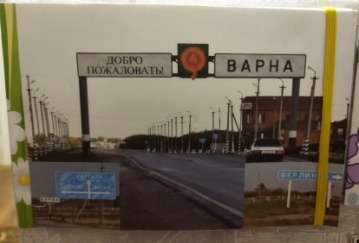 Проведи экскурсию по ВарнеКарман содержит в себе карточки с изображениями лабиринтов, которые ставят ребенка перед выбором правильного пути, нацеливают на выход из сложной ситуации. Рядом с карманом прикреплен маркер на водной основе, которым ребенок может нарисовать путь, при необходимости след от маркера легко стирается ватным диском.Карман содержит в себе карточки с изображениями лабиринтов, которые ставят ребенка перед выбором правильного пути, нацеливают на выход из сложной ситуации. Рядом с карманом прикреплен маркер на водной основе, которым ребенок может нарисовать путь, при необходимости след от маркера легко стирается ватным диском.«Лабиринт,  «Как найти дорожку»«Лабиринт,  «Как найти дорожку»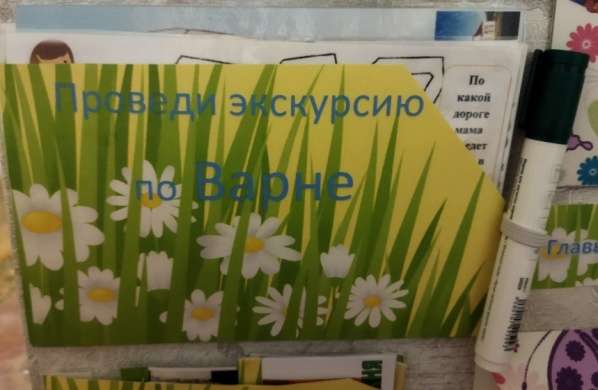 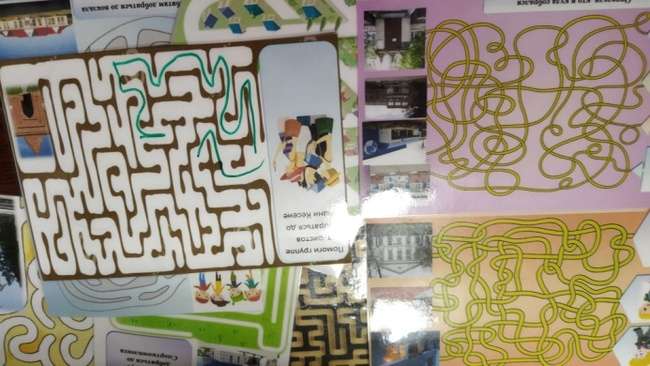 Кухня   народов Варненского районаКарман содержит в себе 7 мини-книжечек: «Украинская кухня», «Башкирская кухня», «Казахская кухня», «Мордовская кухня», «Русская кухня», «Цыганская кухня» и «Татарская кухня». Каждая из книжек содержит в себе картинки с изображением и подписью национальных блюд и напитков Карман содержит в себе 7 мини-книжечек: «Украинская кухня», «Башкирская кухня», «Казахская кухня», «Мордовская кухня», «Русская кухня», «Цыганская кухня» и «Татарская кухня». Каждая из книжек содержит в себе картинки с изображением и подписью национальных блюд и напитков «Угадай, чье блюдо»«Угадай, чье блюдо»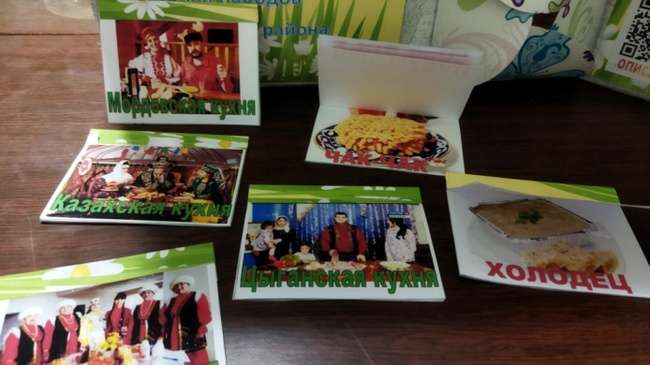 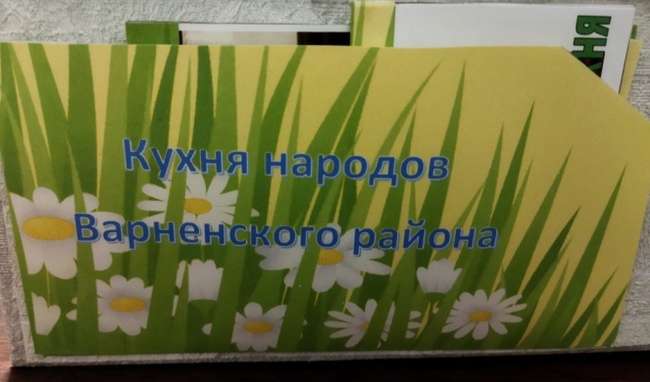 Лекарственные растенияСодержит в себе изображения лекарственных растений и картинки с изображением блюд из этих растений и различными ситуациями (ушиб, порез, сыпь, температура и т.д.Содержит в себе изображения лекарственных растений и картинки с изображением блюд из этих растений и различными ситуациями (ушиб, порез, сыпь, температура и т.д.«Зеленая аптека» (несколько вариантов)«Зеленая аптека» (несколько вариантов)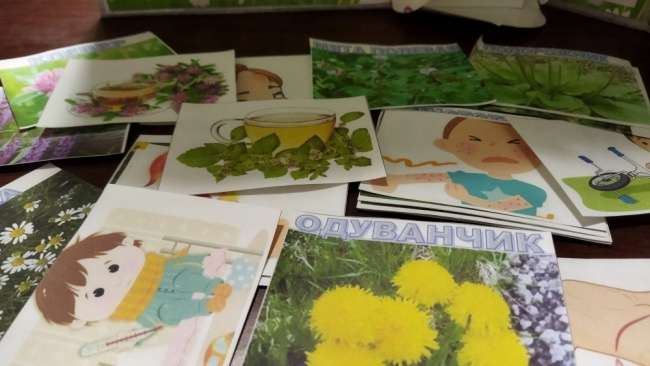 СТРАНИЦА 3СТРАНИЦА 3СТРАНИЦА 3СТРАНИЦА 3СТРАНИЦА 3Рассели животных, птиц и рыбСодержит поля с изображением степи, реки, озера, леса, и карманы с животными, птицами и рыбамиСодержит поля с изображением степи, реки, озера, леса, и карманы с животными, птицами и рыбами«На суше, в небе, по воде, под водой», «Скажи какая, какой», «Подберите слова», «Кто лишний?», «Назови ласково», «Узнай по описанию кто это»«На суше, в небе, по воде, под водой», «Скажи какая, какой», «Подберите слова», «Кто лишний?», «Назови ласково», «Узнай по описанию кто это»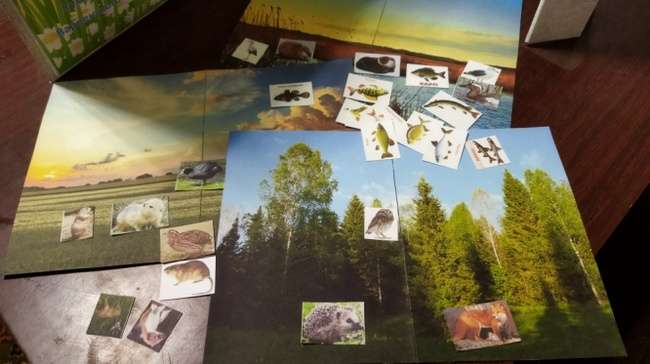 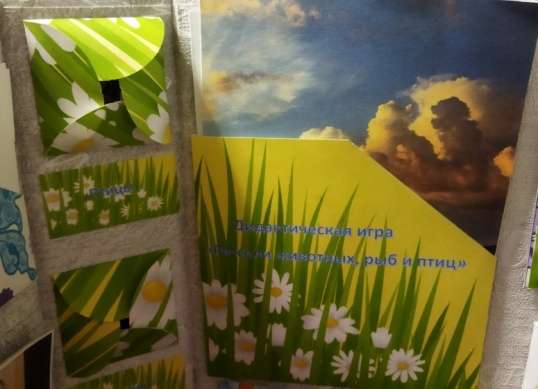 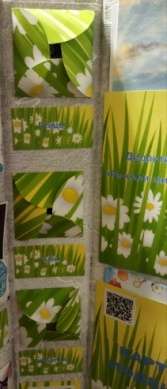 Картотека подвижных игр народов Варненского районаСодержит в себе большую подборку подвижных игр. Представляет собой разрезные карточки, на которых указаны – название игры, цель и ход.Содержит в себе большую подборку подвижных игр. Представляет собой разрезные карточки, на которых указаны – название игры, цель и ход.Карман 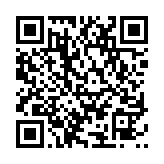 предназначен для педагога(с полным содержанием можно ознакомиться здесь)Карман предназначен для педагога(с полным содержанием можно ознакомиться здесь)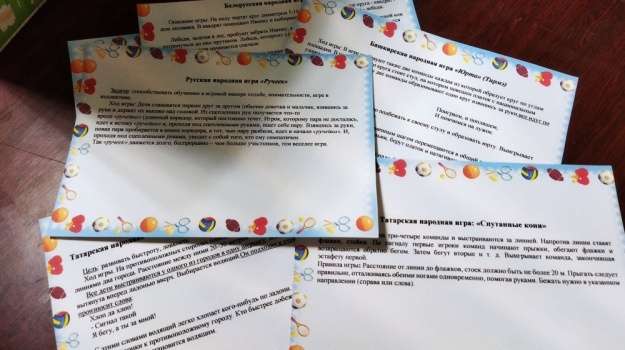 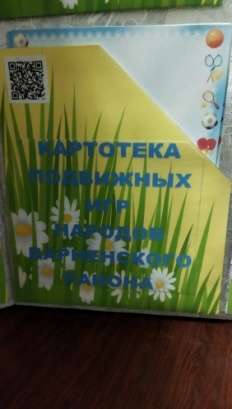 Картотека дидактических игр по нравственно-патриотическому воспитаниюСодержит в себе большую подборку дидактических игр. Представляет собой разрезные карточки, на которых указаны – название, цель и ход игр, которые предлагаются в лепбукеСодержит в себе большую подборку дидактических игр. Представляет собой разрезные карточки, на которых указаны – название, цель и ход игр, которые предлагаются в лепбукеКарман 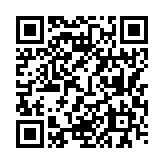 предназначен для педагога(с полным содержанием можно ознакомиться здесьКарман предназначен для педагога(с полным содержанием можно ознакомиться здесь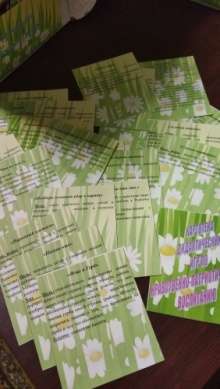 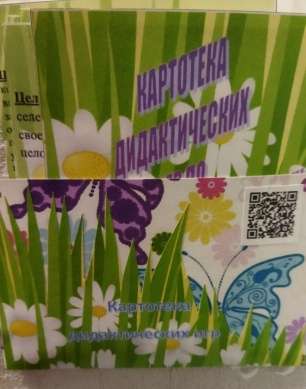 ДеревьяСодержит в себе картинки с деревьями, которые распространены в Челябинской области и набор карточек с изображением листьев, плодов и стволом деревьевСодержит в себе картинки с деревьями, которые распространены в Челябинской области и набор карточек с изображением листьев, плодов и стволом деревьев«С какого дерева листок, «Найди пару», «Скажи какая, какой», «Подберите слова», «Кто лишний?», «Назови ласково»«С какого дерева листок, «Найди пару», «Скажи какая, какой», «Подберите слова», «Кто лишний?», «Назови ласково»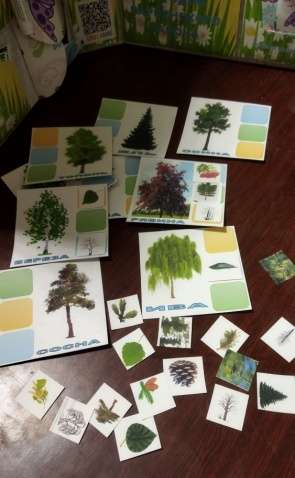 Собери картинку о ВарнеСодержит разрезанный коллаж на котором изображены достопримечательности, карта родного селаСодержит разрезанный коллаж на котором изображены достопримечательности, карта родного села«Путешествие по селу», «Где я живу?», «Сложи картинку и составь рассказ», «Сложи картинку», «Родные улицы»«Путешествие по селу», «Где я живу?», «Сложи картинку и составь рассказ», «Сложи картинку», «Родные улицы»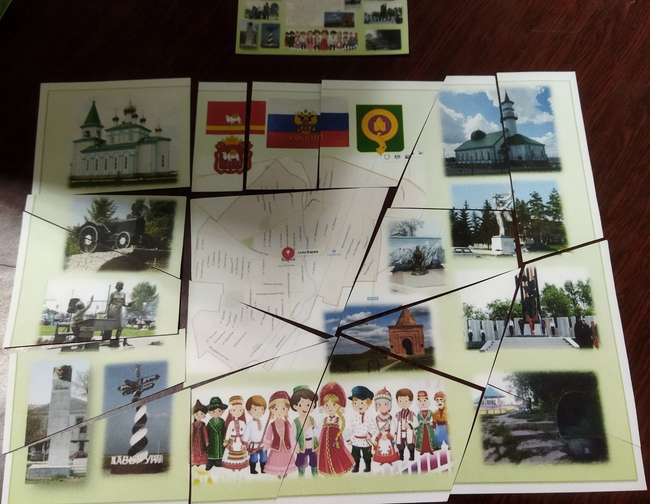 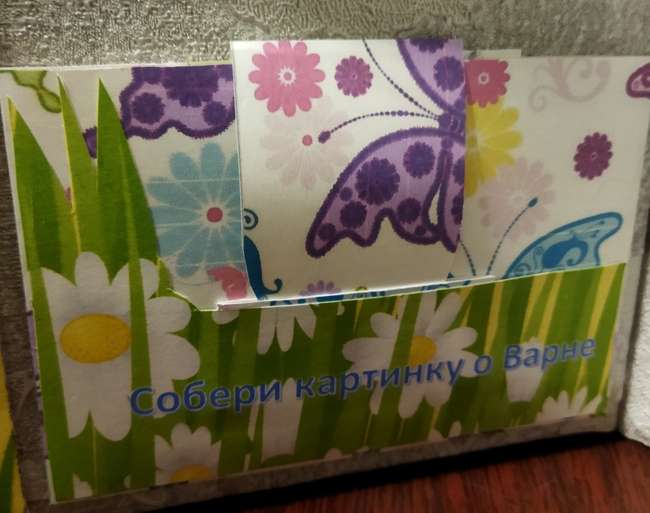 КуклыСодержит картонных кукол мальчиков и девочек и большой ассортимент национальной одежды и головных уборовСодержит картонных кукол мальчиков и девочек и большой ассортимент национальной одежды и головных уборов«Оденем куклу в костюм», «Народный костюм», «Подбери головной убор к наряду», «Найди ошибку», «Назови ласково», «Что из чего?», «Подберите слова», «Скажи какая», «Что лишнее?»,  «Найди пару»«Оденем куклу в костюм», «Народный костюм», «Подбери головной убор к наряду», «Найди ошибку», «Назови ласково», «Что из чего?», «Подберите слова», «Скажи какая», «Что лишнее?»,  «Найди пару»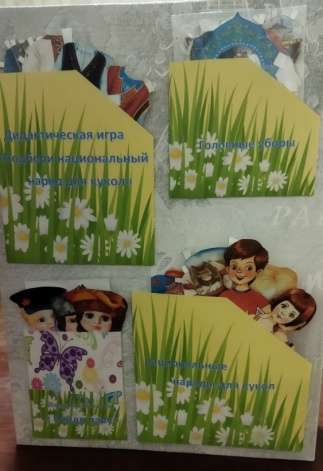 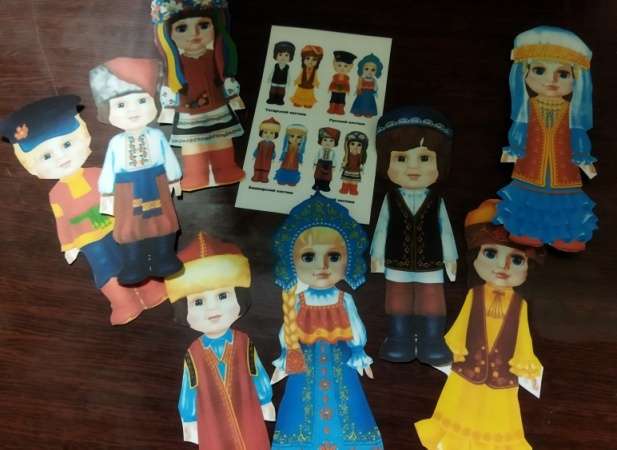 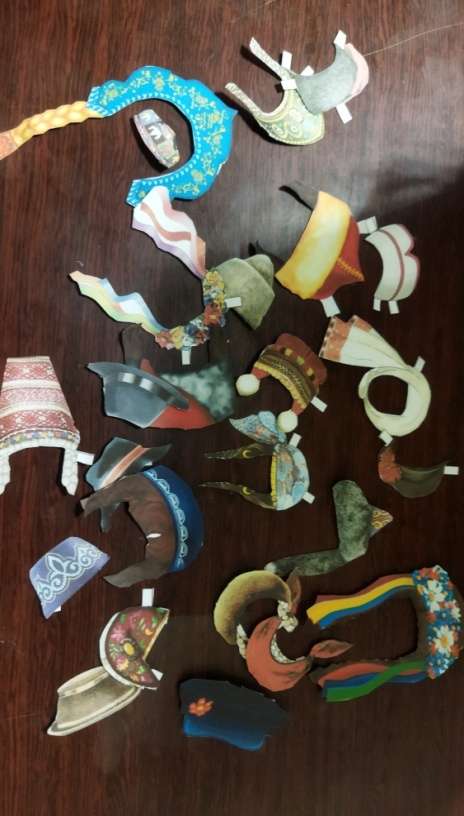 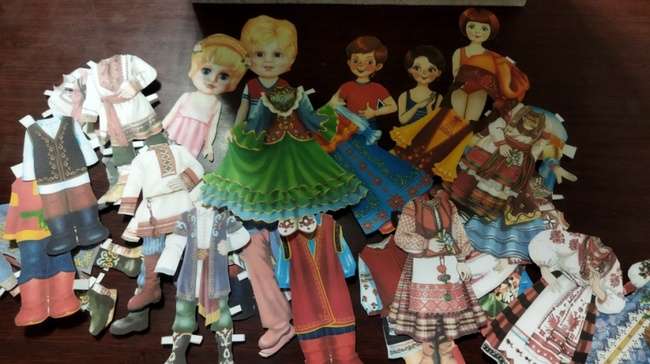 Название карманаСодержание Содержание Содержание Содержание Предлагаемые игрыСТРАНИЦА 2 Выполнена в едином строгом стиле, содержит в себе шесть карманов: Символы России и Москвы, Главные люди страны, Награды Победы, Символы Победы,  Города – герои, Памятники детям войны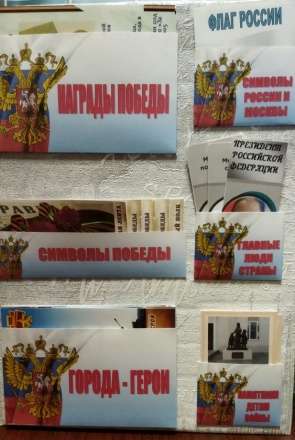 СТРАНИЦА 2 Выполнена в едином строгом стиле, содержит в себе шесть карманов: Символы России и Москвы, Главные люди страны, Награды Победы, Символы Победы,  Города – герои, Памятники детям войныСТРАНИЦА 2 Выполнена в едином строгом стиле, содержит в себе шесть карманов: Символы России и Москвы, Главные люди страны, Награды Победы, Символы Победы,  Города – герои, Памятники детям войныСТРАНИЦА 2 Выполнена в едином строгом стиле, содержит в себе шесть карманов: Символы России и Москвы, Главные люди страны, Награды Победы, Символы Победы,  Города – герои, Памятники детям войныСТРАНИЦА 2 Выполнена в едином строгом стиле, содержит в себе шесть карманов: Символы России и Москвы, Главные люди страны, Награды Победы, Символы Победы,  Города – герои, Памятники детям войныСТРАНИЦА 2 Выполнена в едином строгом стиле, содержит в себе шесть карманов: Символы России и Москвы, Главные люди страны, Награды Победы, Символы Победы,  Города – герои, Памятники детям войныСимволы России и МосквыКарман содержит в себе картинки с изображением герба и флага России и города МосквыКарман содержит в себе картинки с изображением герба и флага России и города МосквыКарман содержит в себе картинки с изображением герба и флага России и города МосквыКарман содержит в себе картинки с изображением герба и флага России и города Москвы«Флаг и Герб», «Подберите слова», «Скажи какой»Главные люди страныКарман содержит в себе фотографии:- президент России,- министрыКарман содержит в себе фотографии:- президент России,- министрыКарман содержит в себе фотографии:- президент России,- министрыКарман содержит в себе фотографии:- президент России,- министры«Назови кто», «Исправь ошибку» (используются изображения из двух карманов Символы России и Москвы и Главные люди страны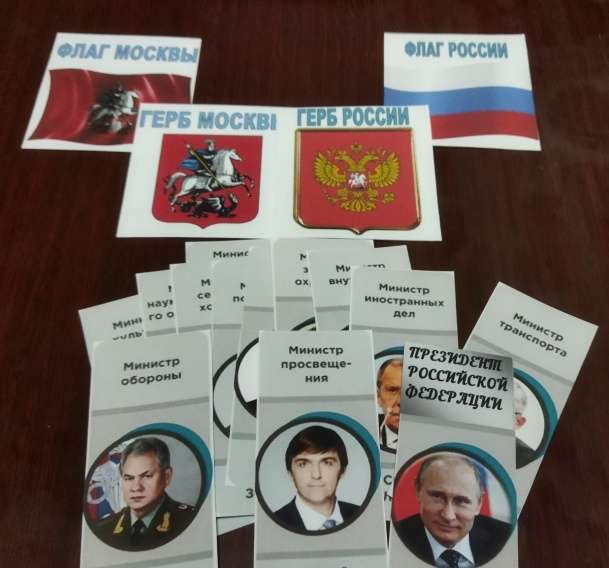 Награды ПобедыСодержит карточки с изображением орденов, медалей и описание к ним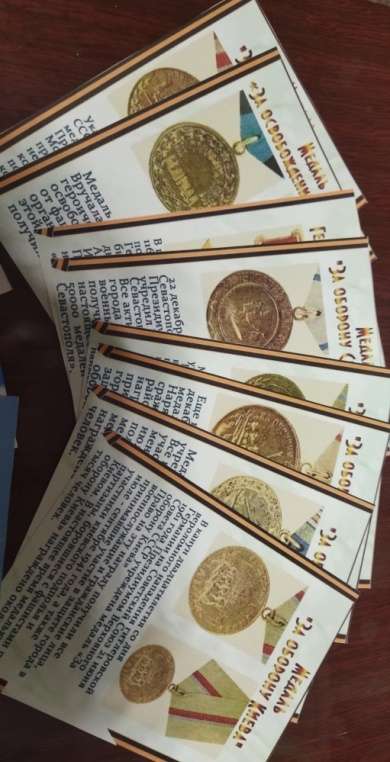 Содержит карточки с изображением орденов, медалей и описание к нимСодержит карточки с изображением орденов, медалей и описание к нимСодержит карточки с изображением орденов, медалей и описание к ним«Опиши медаль», «Расскажи за какие заслуги она вручается»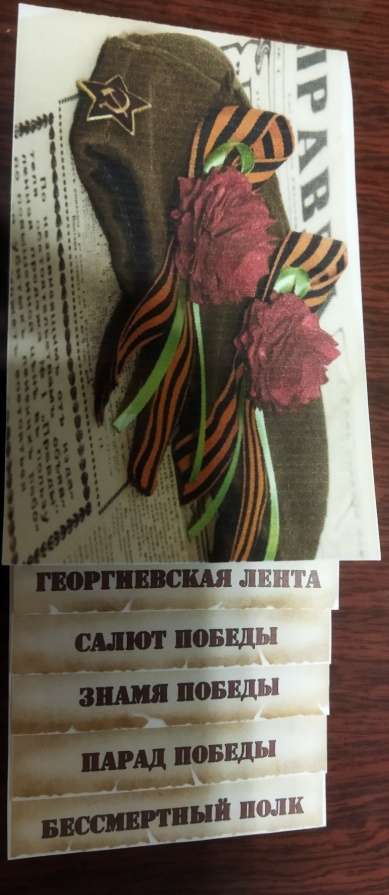 Символы ПобедыСодержит альбом для рассматриванияСодержит альбом для рассматриванияСодержит альбом для рассматриванияСодержит альбом для рассматриванияИспользование речевых игр «Расскажи…» , «Опиши…»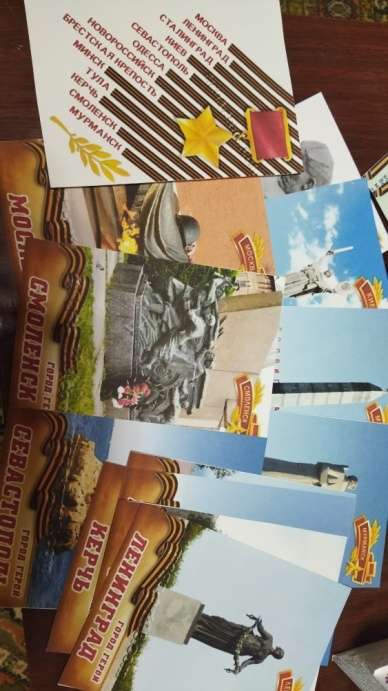 Города-героиСодержит карточки для рассматривания с изображением городов-героев и памятников посвященных ВОВСодержит карточки для рассматривания с изображением городов-героев и памятников посвященных ВОВСодержит карточки для рассматривания с изображением городов-героев и памятников посвященных ВОВСодержит карточки для рассматривания с изображением городов-героев и памятников посвященных ВОВИспользование речевых игр «Расскажи…» , «Опиши…»Памятники детям войныСодержит карточки для рассматривания с изображением городов-героев и памятников посвященных ВОВСодержит карточки для рассматривания с изображением городов-героев и памятников посвященных ВОВСодержит карточки для рассматривания с изображением городов-героев и памятников посвященных ВОВСодержит карточки для рассматривания с изображением городов-героев и памятников посвященных ВОВИспользование речевых игр «Расскажи…» , «Опиши…»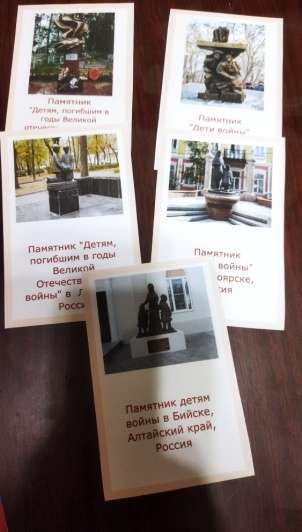 СТРАНИЦА 3СТРАНИЦА 3СТРАНИЦА 3СТРАНИЦА 3СТРАНИЦА 3СТРАНИЦА 3Исторические города РоссииСодержит карточки для рассматривания с изображением и описанием самых древних городов России Содержит карточки для рассматривания с изображением и описанием самых древних городов России Содержит карточки для рассматривания с изображением и описанием самых древних городов России Содержит карточки для рассматривания с изображением и описанием самых древних городов России Использование речевых игр «Расскажи…» , «Опиши…», «Что ты знаешь о городе…»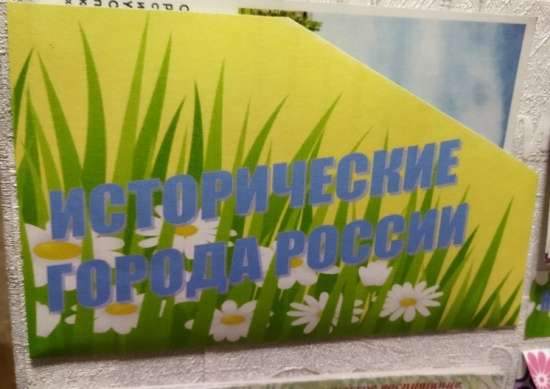 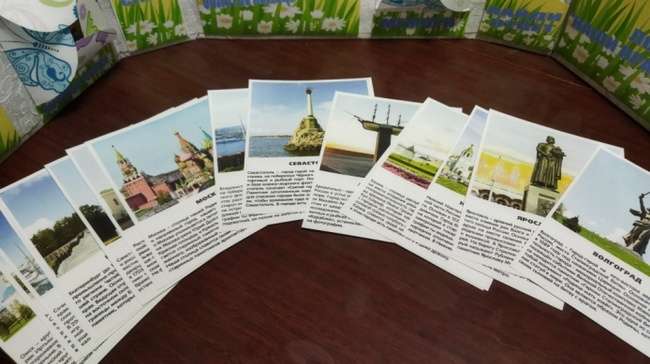 Лото «Моя РоссияДва кармана с рабочими полями и карточки-фишки, на каждом поле имеется своя эмблемаДва кармана с рабочими полями и карточки-фишки, на каждом поле имеется своя эмблемаДва кармана с рабочими полями и карточки-фишки, на каждом поле имеется своя эмблемаДва кармана с рабочими полями и карточки-фишки, на каждом поле имеется своя эмблемаВ ходе игры дети закрепляют официальные и неофициальные символы России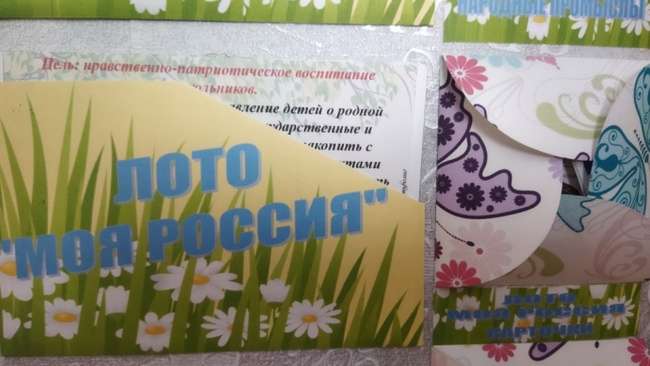 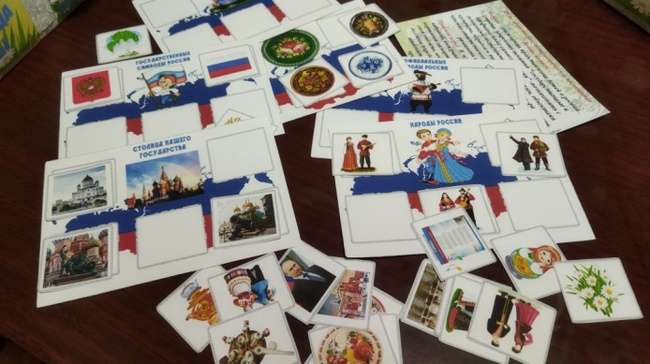 Москва столица моей страныСодержит альбом для рассматривания в котором находятся фотографии достопримечательностей города МосквыСодержит альбом для рассматривания в котором находятся фотографии достопримечательностей города МосквыСодержит альбом для рассматривания в котором находятся фотографии достопримечательностей города МосквыСодержит альбом для рассматривания в котором находятся фотографии достопримечательностей города МосквыИспользование речевых игр «Расскажи…» , «Опиши…»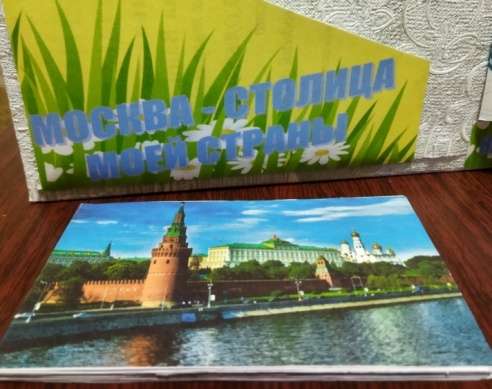 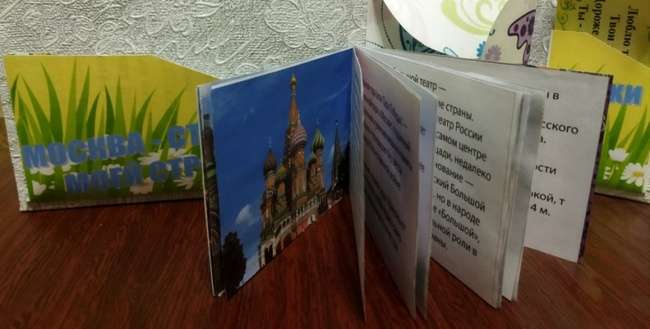 Народные промыслыСодержит дидактическую игру «Подбери картинку» В игре дети знакомятся с разными видами народного декоративно-прикладного искусства, обогащают зрительные впечатления, формируется интерес и эстетический вкус  В игре дети знакомятся с разными видами народного декоративно-прикладного искусства, обогащают зрительные впечатления, формируется интерес и эстетический вкус  В игре дети знакомятся с разными видами народного декоративно-прикладного искусства, обогащают зрительные впечатления, формируется интерес и эстетический вкус  В игре дети знакомятся с разными видами народного декоративно-прикладного искусства, обогащают зрительные впечатления, формируется интерес и эстетический вкус 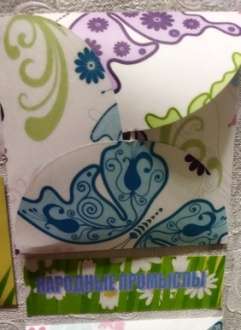 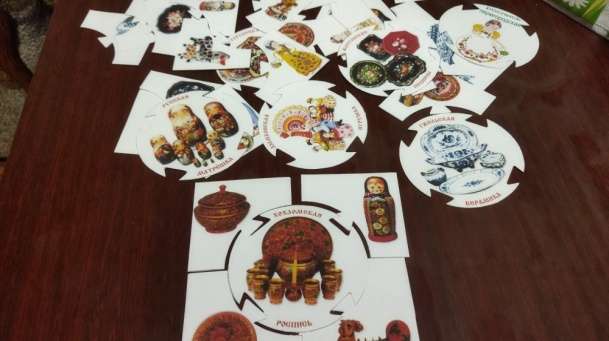 Народные росписиСодержит дидактическую игру «Подбери картинку»Содержит дидактическую игру «Подбери картинку»В игре дети закрепляют представление об основных элементах какой-либо росписи, учатся вычленять отдельные элементы узора,развивают наблюдательность, внимание, память и быстроту реакции. В игре дети закрепляют представление об основных элементах какой-либо росписи, учатся вычленять отдельные элементы узора,развивают наблюдательность, внимание, память и быстроту реакции. В игре дети закрепляют представление об основных элементах какой-либо росписи, учатся вычленять отдельные элементы узора,развивают наблюдательность, внимание, память и быстроту реакции. 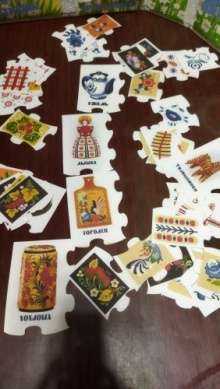 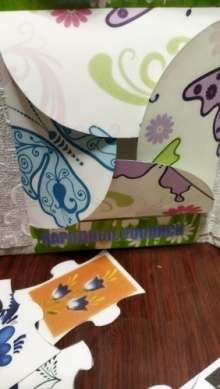 СТРАНИЦА 4СТРАНИЦА 4СТРАНИЦА 4СТРАНИЦА 4СТРАНИЦА 4СТРАНИЦА 4ХудожникиКомпозиторыПисатели3 кармана выполнены в виде Российского флага3 кармана выполнены в виде Российского флага3 кармана выполнены в виде Российского флага3 кармана выполнены в виде Российского флагаЗнакомство детей с великими известными людьми и их произведениями (требуется дополнительный материал: картины, рассказы, сказки, стихи, музыкальные произведения)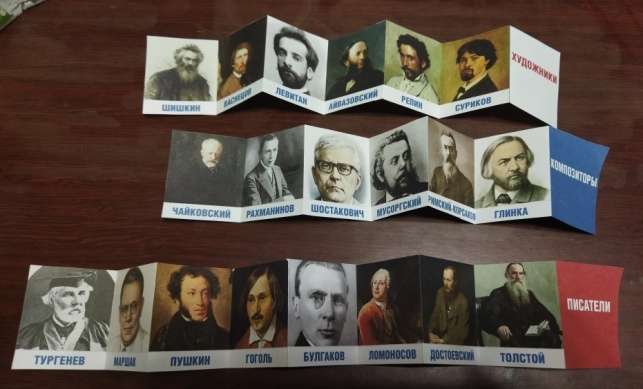 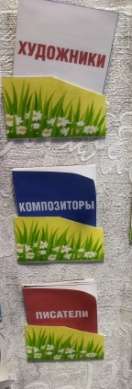 Стихи о РодинеКарточки с подборкой стиховКарточки с подборкой стиховКарточки с подборкой стиховКарточки с подборкой стиховЗаучивание стихов наизусть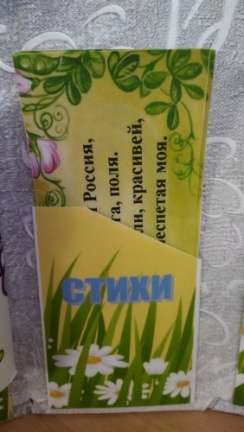 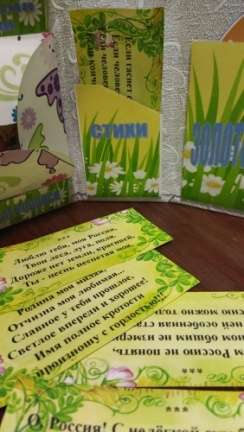 Игра «Четвертый лишний»Карточки с изображением одной группы предметов Карточки с изображением одной группы предметов Карточки с изображением одной группы предметов Карточки с изображением одной группы предметов Закрепление ранее полученных знаний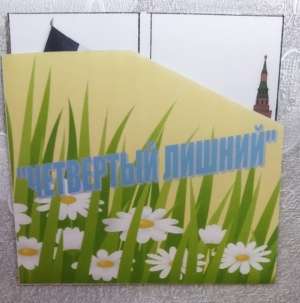 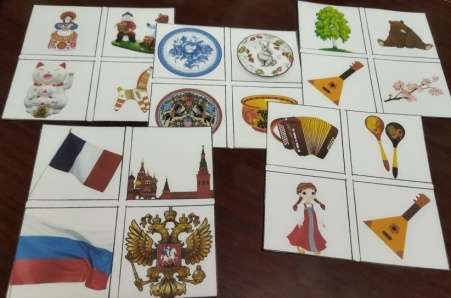 Пословицы и поговоркиКартотека пословиц и поговорок о РодинеКартотека пословиц и поговорок о РодинеКартотека пословиц и поговорок о РодинеКартотека пословиц и поговорок о Родине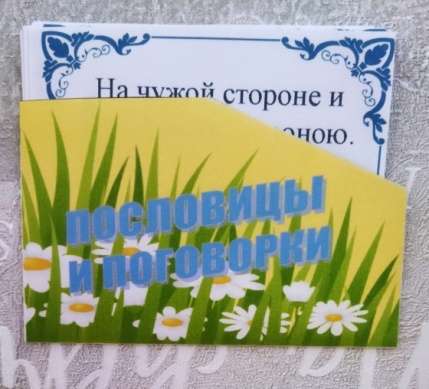 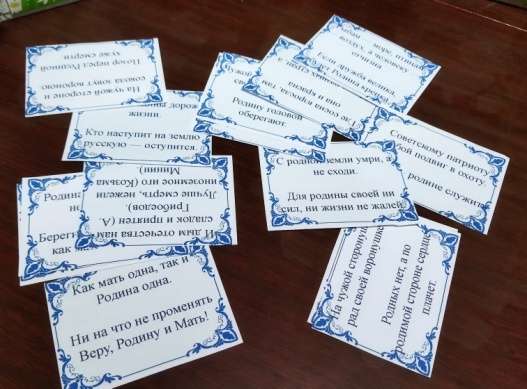 Золотое кольцо РоссииКарточки с изображением и описанием городов России вошедшие в золотое кольцоКарточки с изображением и описанием городов России вошедшие в золотое кольцоКарточки с изображением и описанием городов России вошедшие в золотое кольцоКарточки с изображением и описанием городов России вошедшие в золотое кольцоИспользование речевых игр «Расскажи…» , «Опиши…»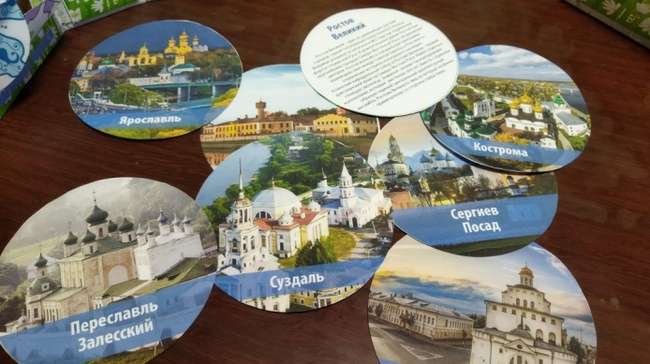 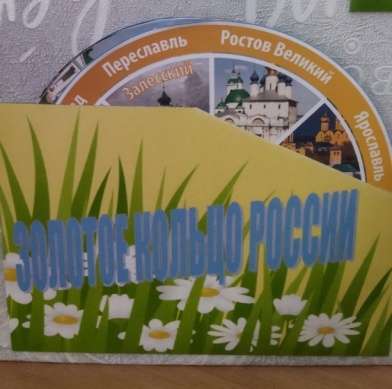 Собери картинкуИгра «Пазлы»Игра «Пазлы»Игра «Пазлы»Игра «Пазлы»«Сложи картинку и составь рассказ», «Сложи картинку»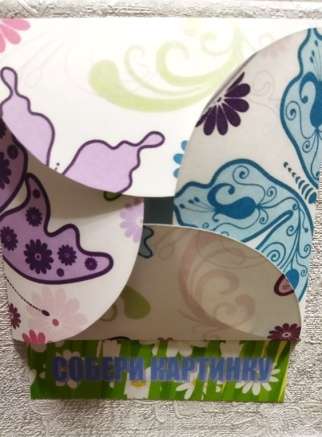 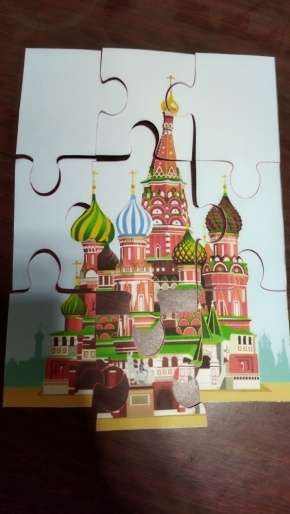 Теневое лотоСодержит рабочие поля и карточки с изображением предметовСодержит рабочие поля и карточки с изображением предметовСодержит рабочие поля и карточки с изображением предметовСодержит рабочие поля и карточки с изображением предметовРазвитие внимательности, наблюдательности, логического мышления, умение находить предметы по тени и сопоставлять их.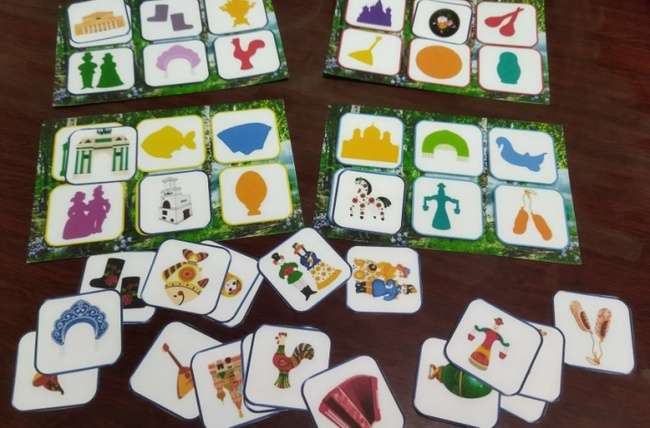 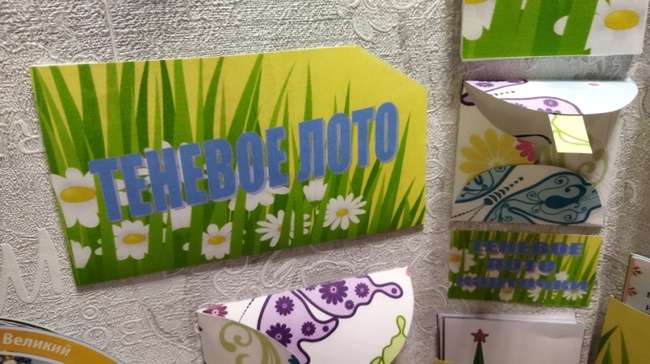 Игра «Мемори»Содержит набор карточек с изображением людей разных национальностей в двух экземплярахСодержит набор карточек с изображением людей разных национальностей в двух экземплярахСодержит набор карточек с изображением людей разных национальностей в двух экземплярахПосвящена  взаимодействию дошкольников со сверстниками и взрослыми.Предназначена  для индивидуальных и коллективных игр и занятий с детьмиРазвивает внимание, память, усидчивость.Посвящена  взаимодействию дошкольников со сверстниками и взрослыми.Предназначена  для индивидуальных и коллективных игр и занятий с детьмиРазвивает внимание, память, усидчивость.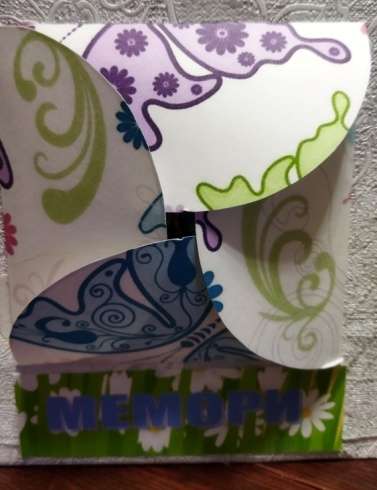 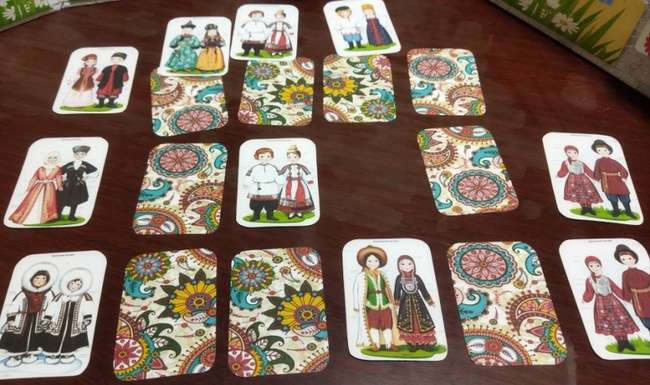 Найди ответСодержит в себе загадки с картинками-отгадкамиСодержит в себе загадки с картинками-отгадкамиСодержит в себе загадки с картинками-отгадкамиСодержит в себе загадки с картинками-отгадкамиРечевые игры: «Узнай по описанию…», «Опиши …», «Придумай свою загадку о…»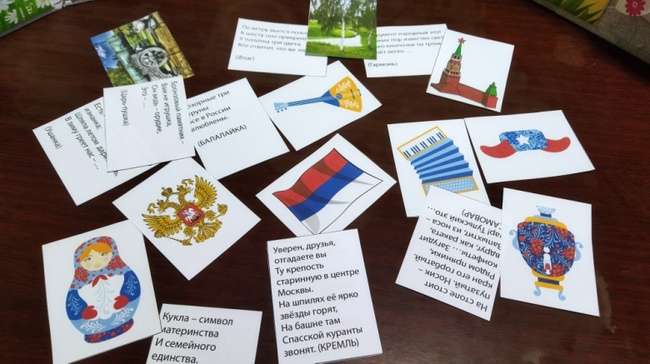 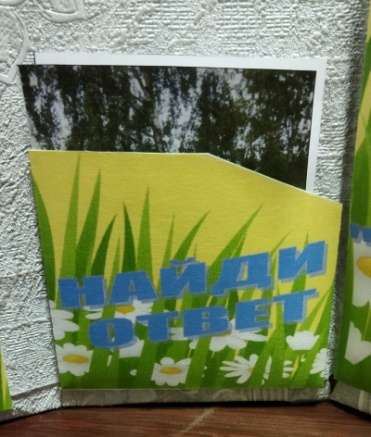 СТРАНИЦА 5Посвящена праздничным датам СТРАНИЦА 5Посвящена праздничным датам СТРАНИЦА 5Посвящена праздничным датам СТРАНИЦА 5Посвящена праздничным датам СТРАНИЦА 5Посвящена праздничным датам СТРАНИЦА 5Посвящена праздничным датам Календарь праздникам в РоссииСодержит 3 кармана: даты, названия праздников и картинки к праздникам. Все карточки на липучкахСодержит 3 кармана: даты, названия праздников и картинки к праздникам. Все карточки на липучкахСодержит 3 кармана: даты, названия праздников и картинки к праздникам. Все карточки на липучкахСодержит 3 кармана: даты, названия праздников и картинки к праздникам. Все карточки на липучкахДетям предлагается самостоятельно определить дату праздника, его название и соотнести с ними картинку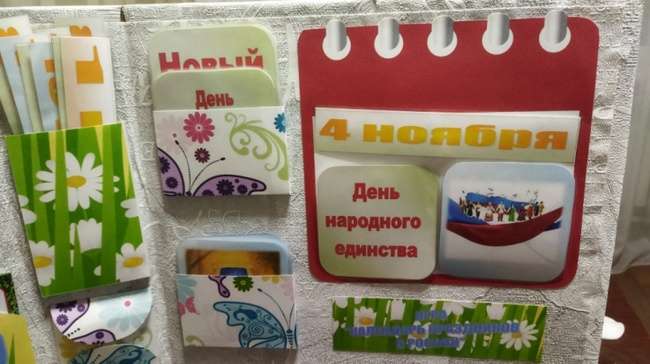 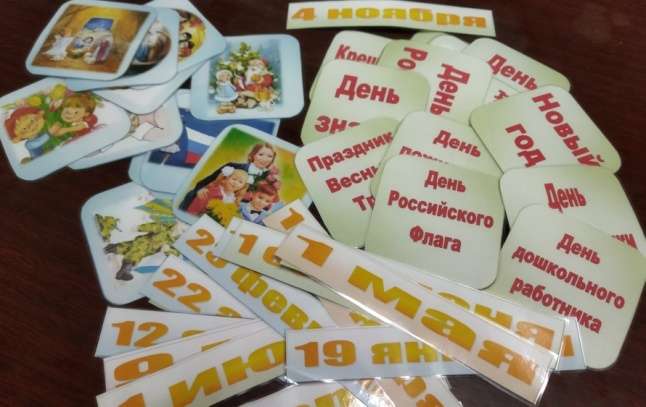 Лото «Наши праздники»Два кармана с рабочими полями и карточки-фишки, на каждом поле имеется 1 праздникДва кармана с рабочими полями и карточки-фишки, на каждом поле имеется 1 праздникДва кармана с рабочими полями и карточки-фишки, на каждом поле имеется 1 праздникДва кармана с рабочими полями и карточки-фишки, на каждом поле имеется 1 праздникЗакрепление  знаний  о народных праздниках, их событиях и смыслах;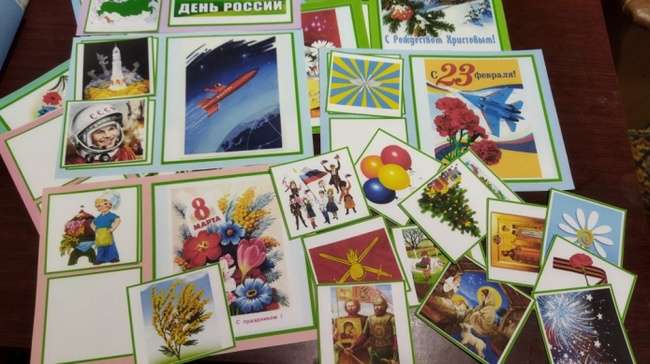 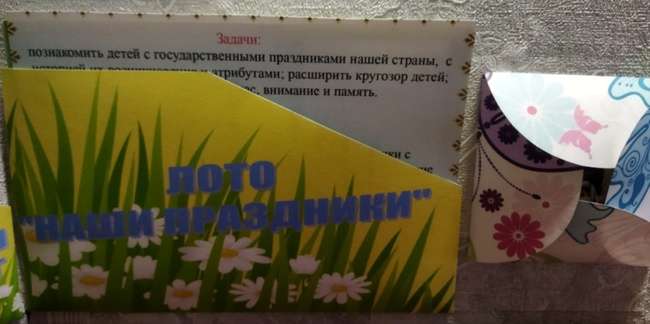 СТРАНИЦА 6СТРАНИЦА 6СТРАНИЦА 6СТРАНИЦА 6СТРАНИЦА 6СТРАНИЦА 6Раскраски Содержит большой выбор  картинок для раскрашивания, связанных одной темой «Моя Родина»Содержит большой выбор  картинок для раскрашивания, связанных одной темой «Моя Родина»Содержит большой выбор  картинок для раскрашивания, связанных одной темой «Моя Родина»Содержит большой выбор  картинок для раскрашивания, связанных одной темой «Моя Родина»По мере необходимости карман пополняется новыми раскрасками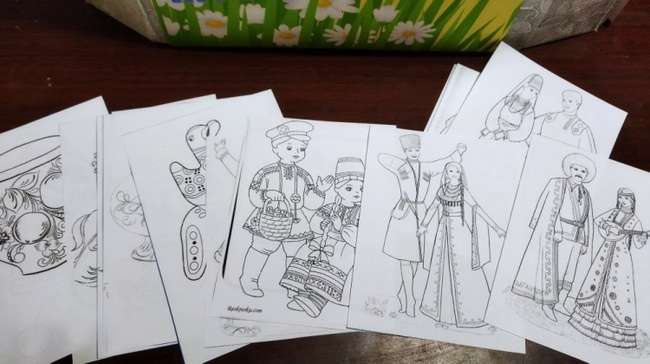 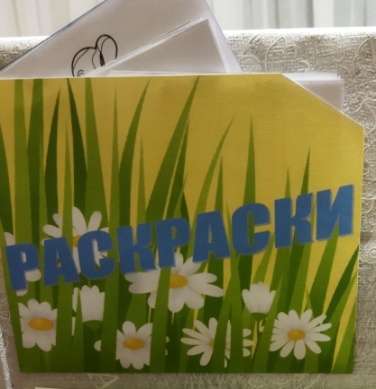 Игры бродилкиСодержит 3 игры: «Моя родина Россия», «Путешествие Деда Мороза по городам России», «Светлая Пасхальная Седмица»Содержит 3 игры: «Моя родина Россия», «Путешествие Деда Мороза по городам России», «Светлая Пасхальная Седмица»Содержит 3 игры: «Моя родина Россия», «Путешествие Деда Мороза по городам России», «Светлая Пасхальная Седмица»Содержит 3 игры: «Моя родина Россия», «Путешествие Деда Мороза по городам России», «Светлая Пасхальная Седмица»Правила игр вложены в карман. Фошки и кубик закреплены на липучке  рядом с карманом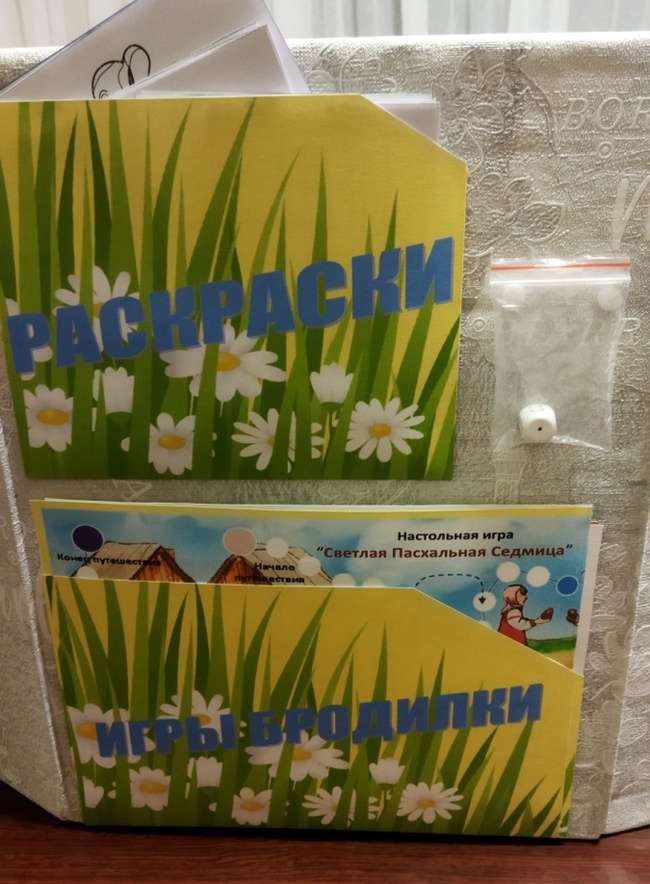 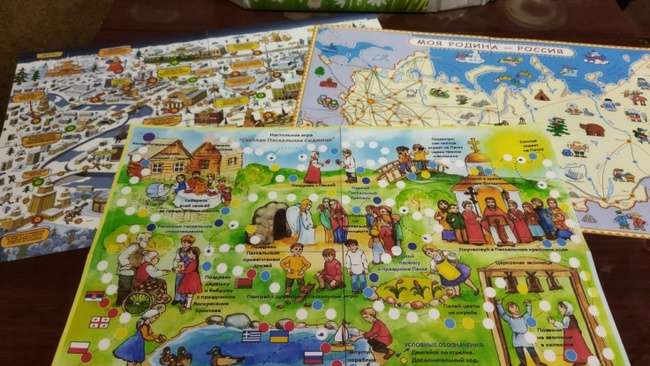 